賀 蔡睿哲 同學107年教育會考榮獲5A++滿級分！會考積點35點以上 57人(畢業生人數258人)  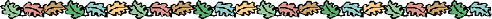 蔡睿哲 李芷廷 王薪荃 蕭銘緯 王秉豐 陳漢荃 劉善容 劉科甫 詹幃丞 吳仲倫 陳韋妘 劉秉臻 顏楙橙 胡欣怡 盧致銨 林昀禾 陳彥如 巫士宏 張維真 劉育錡 劉定諺 黃鼎元 吳百顓 黃若慈 吳相甫 羅帟宸 蕭雅亮 黃于瑄 蔡文皓 蘇佑安 盧翔振 劉俊毅 許竣貿 邱竫蘋 陳佳壕 陳冠維 黃楷紘 陳重佑 陳重育 彭威翔 鄭偉成 蕭文炫 李源峰 劉熠芮 周安安 廖育葳 周瑋柏 胡化熏 張庭榛 張嫚娣 蔡昀容 黃令璋 謝佩妏 陳宏宇 胡茗閎 張弘融 林恩有                           全體師生同賀 